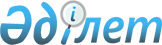 Об образовании Государственной комиссии по приемке выполненных работ на участке Гульшад-Акчатау проекта "Реабилитация автодороги Алматы-Астана"
					
			Утративший силу
			
			
		
					Постановление Правительства Республики Казахстан от 18 августа 2001 года N 1083. Утратило силу постановлением Правительства Республики Казахстан от 28 декабря 2007 года N 1321

       Сноска. Постановление Правительства Республики Казахстан от 18 августа 2001 года N 1083 утратило силу постановлением Правительства Республики Казахстан от 28 декабря 2007 года  N 1321 .       В целях недопущения дефектов и ужесточения требований к качеству выполняемых работ, а также для приемки выполненных работ по реализации проекта "Реабилитация автодороги Алматы-Астана" Правительство Республики Казахстан постановляет:  

      1. Создать Государственную комиссию по приемке выполненных работ на участке Гульшад-Акчатау проекта "Реабилитация автодороги Алматы-Астана" (далее - Государственная комиссия) в составе согласно приложению.  

      2. Государственной комиссии произвести приемку выполненных дорожно-строительных работ на участке Гульшад-Акчатау автодороги "Алматы-Астана" в соответствии с требованиями технических спецификаций контракта N АDВ/001/СW от 5 ноября 1997 года.  

      3. Контроль за исполнением настоящего постановления возложить на Заместителя Премьер-Министра Республики Казахстан Масимова Карима Кажимкановича.  <*>       Сноска. В пункт 3 внесены изменения - постановлением Правительства РК от 19 февраля 2003 г.  N 176  . 

      4. Настоящее постановление вступает в силу со дня подписания.  

        Премьер-Министр 

     Республики Казахстан 

                                                Приложение к  

                                       постановлению Правительства 

                                          Республики Казахстан  

                                       от 18 августа 2001 г. N 1083  

  Состав 

Государственной комиссии по приемке выполненных работ на 

участке Гульшад-Акчатау проекта "Реабилитация автодороги 

Алматы-Астана"  <*>       Сноска. Состав комиссии изменен - постановлением Правительства РК от 19 февраля 2003 г.  N 176  .        Нагманов                    - Министр транспорта и коммуникаций 

Кажмурат Ибраевич             Республики Казахстан, председатель 

                              комиссии Исенгалиев                  - вице-Министр транспорта и 

Бахытжан Истлеуович           телекоммуникаций Республики 

                              Казахстан, заместитель председателя 

                              комиссии Султанов                    - Председатель Комитета автомобильных 

Ерик Хамзинович               дорог и строительства 

                              инфраструктурного комплекса 

                              Министерства транспорта и 

                              коммуникаций Республики Казахстан Меркер                      - Председатель Комитета государствен- 

Виктор Александрович          ного санитарно-эпидемиологического 

                              надзора Министерства здравоохранения 

                              Республики Казахстан Вовутко                     - заместитель начальника Департамента 

Юрий Иосифович                дорожной полиции Министерства 

                              внутренних дел Республики Казахстан Машицкий                    - заместитель начальника Государствен- 

Олег Владимирович             ной противопожарной службы 

                              Карагандинской области - полковник 

                              внутренней службы Шайменов                    - начальник Управления дорожной 

Есентай Каипович              полиции Карагандинской области - 

                              полковник полиции Кожахметов                  - начальник Карагандинского 

Балташ Тилепбекович           территориального управления охраны 

                              окружающей среды Андрющенко                  - Первый вице-Министр индустрии и 

Александр Иванович            торговли Республики Казахстан Дунаев                      - вице-Министр экономики и бюджетного 

Арман Галиаскарович           планирования Республики Казахстан; Шардарбек                   - Председатель Комитета по делам 

Шарипбек Шардарбекович        строительства Министерства индустрии 

                              и торговли Республики Казахстан Ильницкий                   - начальник Карагандинского областного 

Петр Алексеевич               управления жилищно-коммунального 

                              хозяйства, транспорта и связи        Красиков                    - генеральный директор ОАО "КаздорНИИ" 

Олег Александрович            (по согласованию) 
					© 2012. РГП на ПХВ «Институт законодательства и правовой информации Республики Казахстан» Министерства юстиции Республики Казахстан
				